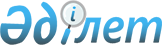 "Қазақстан Республикасы Үкіметінің жанынан Жоғары ғылыми-техникалық комиссия құру туралы" Қазақстан Республикасы Үкіметінің 2011 жылғы 20 сәуірдегі № 429 қаулысына өзгерістер енгізу туралыҚазақстан Республикасы Үкіметінің 2020 жылғы 23 маусымдағы № 386 қаулысы.
      Қазақстан Республикасының Үкіметі ҚАУЛЫ ЕТЕДІ:
      1. "Қазақстан Республикасы Үкіметінің жанынан Жоғары ғылыми-техникалық комиссия құру туралы" Қазақстан Республикасы Үкіметінің 2011 жылғы 20 сәуірдегі № 429 қаулысына (Қазақстан Республикасының ПҮАЖ-ы, 2011 ж., № 33, 405-құжат) мынадай өзгерістер енгізілсін:
      көрсетілген қаулымен бекітілген Қазақстан Республикасы Үкіметінің жанындағы Жоғары ғылыми-техникалық комиссияның құрамына: 
      мыналар: 
      Қазақстан Республикасының Сауда және интеграция министрі 
      Қазақстан Республикасының Экология, геология және табиғи ресурстар министрі;
      көрсетілген құрамнан: Е.Ғ. Батырбеков, Ғ.М. Мутанов, Д.Р. Қайдарова, Е.Қ. Бейсембетов, Ә.А. Жәрменов, Д.Ә. Шыныбеков, В.С. Школьник шығарылсын.
      2. Осы қаулы қол қойылған күнінен бастап қолданысқа енгізіледі.
					© 2012. Қазақстан Республикасы Әділет министрлігінің «Қазақстан Республикасының Заңнама және құқықтық ақпарат институты» ШЖҚ РМК
				
Раманқұлов
Ерлан Мирхайдарұлы
-
"Ұлттық биотехнология орталығы" шаруашылық жүргізу құқығындағы республикалық мемлекеттік кәсіпорнының директоры, биохимия саласындағы PhD докторы (келісу бойынша);
Сыдықов
Ерлан Бәтташұлы
-
"Л.Н. Гумилев атындағы Еуразия ұлттық университеті" коммерциялық емес акционерлік қоғамының ректоры, тарих ғылымдарының докторы (келісу бойынша);
Пя
Юрий Владимирович
-
"Ұлттық кардиохирургия орталығы" акционерлік қоғамының басқарма төрағасы, медицина ғылымдарының докторы (келісу бойынша);
Садыбеков
Махмұд Әбдісәметұлы
-
"Математика және математикалық модельдеу институты" шаруашылық жүргізу құқығындағы республикалық мемлекеттік кәсіпорнының директоры, физика-математика ғылымдарының докторы (келісу бойынша);
Ахметқал Медеу
-
"География және су қауіпсіздігі институты" акционерлік қоғамының басқарма төрағасы, география ғылымдарының докторы (келісу бойынша);
Күрішбаев
Ақылбек Қажығұлұлы
-
"С. Сейфуллин атындағы Қазақ агротехникалық университеті" акционерлік қоғамының ректоры, ауыл шаруашылығы ғылымдарының докторы (келісу бойынша);
Здоровец
Максим Владимирович
-
"Ядролық физика институты" шаруашылық жүргізу құқығындағы республикалық мемлекеттік кәсіпорнының Нұр-Сұлтан қаласы бойынша филиалының басшысы, физика-математика ғылымдарының кандидаты (келісу бойынша) енгізілсін;
      Қазақстан Республикасының
Премьер-Министрі

А. Мамин
